КГУ Специальная школа –интернат № 1для детей с нарушением зрения г. КарагандыВенгловская Анна ЮзьковнаУчитель по коррекции недостатков развития речиДоклад на МО«Нетрадиционные методы в логопедической работеc  учащимися  с нарушением зрения.Аурикулярный массаж»Караганда 2020-2021 учебный годНетрадиционные методы в логопедической работе c  детьми с нарушением зрения. Аурикулярный массажПо определению Всемирной организации здравоохранения, здоровье – «это состояние полного физического, душевного и социального благополучия, а не только отсутствие болезни или недостатков».Не может быть у человека душевного спокойствия при проблемах с речью. При наличии речевой патологии возникают различные комплексы собственной неполноценности, ограничения в выборе профессии, поведенческие отклонения, недоразвитие психических процессов.Речевая патология не существует сама по себе. С возникновением таких расстройств параллельно образуются сопутствующие нарушения. Области души, тела и духа непосредственно связаны между собой и оказывают взаимное влияние. Здоровье – процесс динамичный, так как всю свою жизнь находится в постоянном развитии. А наш организм имеет огромный потенциал самооздоровительных сил. Еще Гиппократ говорил, что лечебные средства становятся необходимыми только тогда, когда не хватает естественных сил организма.В настоящее время отмечается неуклонный рост числа детей с проблемами речи. Использование исключительно традиционных методов в работе с такими детьми часто не дают желаемого результата. В данной ситуации актуальным становится использование системного, комплексного подхода к коррекции речевого и сопутствующего ему психического развития ребенка. Даже в относительно простых случаях в преодолении проблемы было бы идеальным присутствие как общепринятых, так и нетрадиционных методов. Нетрадиционные методы просты, доступны, эффективны, не имеют возрастных границ, а личностно-ориентированный подход в работе с ребенком способствует выбору наиболее оптимальной, результативной комплексной методики. Большинство из этих методов пришло к нам из глубокой древности. Это и влияние на психическое и соматическое состояние музыки, цветовых гамм, запахов и так далее. Их сочетание может по-разному влиять на человека – успокаивать, расслаблять, стимулировать, укреплять, тонизировать… Массаж так же является нетрадиционным методом в коррекционной логопедической работе. Он может успокоить, снять боль, напряжение, спазм, помочь победить болезнь, и даже способствовать более скорому интеллектуальному и речевому развитию. Установить точно, где и когда начали осознанно применять массаж, невозможно. Он был знаком еще первобытным людям, и, пройдя через века, не только не утратил своей актуальности, но и наоборот, интерес к нему за последнее время значительно возрос. Хотя и раньше в логопедической практике использовались элементы массажа, но им уделялось очень мало времени. В основном, в комплексной системе коррекционных мероприятий использовались артикуляционные, голосовые и дыхательные упражнения, определенное место занимает массаж пальчиков рук и ладоней. Данный перечень не полный. Значительное влияние на преодоление речевых трудностей и проблем в развитии психических процессов имеет массаж рефлексогенных зон кистей, стоп, аурикул (ушных раковин), волосистой части головы, шейных отделов, плечевого пояса. Лицо человека, в отличие от других частей тела, наиболее богато снабжено нервными окончаниями, кровеносными и лимфатическими сосудами. Это отражается на состоянии мышц лица, с помощью которых передаются тончайшие изменения эмоционального состояния человека. Именно выражение лица в первую очередь отражает настроение и самочувствие человека. Кожа лица особенно чувствительна к механическим воздействиям. Благодаря этому существует тончайшая обратная связь между состоянием мышц и нервов лица, возникающим под влиянием массажа, и самочувствием и настроением человека.Массаж оказывает благоприятное физиологическое воздействие на организм. Под влиянием массажа в организме возникает ряд местных и общих реакций, в которых принимают участие все ткани, органы и системы. Поверхность кожи представляет собой огромное чувствительное поле, которое является периферической частью кожного анализатора, а значит, она неразрывно связана с ЦНС. При массаже воздействие оказывается не только на структурные слои кожи, ее сосуды и железистый аппарат, но и на состояние ЦНС. речевой логопедический массаж аурикулярныйЭффективность массажа определяется тем фактом, что каждый внутренний орган через нервную систему рефлекторно связан с определенными зонами наружного кожного покрова. При раздражении этих зон в организме вырабатываются биологически активные вещества, которые благотворно влияют на состояние внутренних органов.В связи с этим меняется общая нервная возбудимость, оживляются утраченные, либо сниженные рефлексы, меняется в целом функциональное состояние ЦНС. Массаж улучшает секреторную функцию кожи, активизирует ее лимфо- и кровообращение, а, следовательно, улучшает ее питание, повышает обменные процессы.Массаж оказывает большое влияние на состояние капилляров кожи. Капиллярная система является рефлексогенной зоной в сосудистой системе. Это означает, что изменения состояния капилляров под влиянием массажа вызывают отчетливые изменения во всей сосудистой системе. Под влиянием массажа капилляры расширяются, увеличивается газообмен между кровью и тканями. Ритмические массажные движения облегчают продвижение крови по артериям, ускоряют отток венозной крови.Существенно изменяется под влиянием массажа состояние мышечной системы. В первую очередь повышаются эластичность мышечных волокон, сила и объем их сократительной функции, работоспособность мышц, восстанавливается их активность после нагрузки. Дифференцированное применение различных приемов массажа позволяет понизить тонус при спастичности мышц и, напротив, повысить его при вялых парезах артикуляционной мускулатуры, помогает формированию и осуществлению активных произвольных, координированных движений органов артикуляции. Под влиянием массажа увеличивается подвижность и эластичность связочного аппарата. Аурикулярный     массаж.Этот вид массажа помогает активизировать внимание ребенка. Аурикулярный  массаж можно проводить с детьми разного возраста. Главное,  чтобы у ребенка было хорошее настроениеБольшинство ученых представляют аурикулу как эмбрион человека в перевернутом виде (мочка уха соответствует голове, по мере продвижения к верхушке уха расположены зоны, представляющие туловище, его органы и конечности). Воздействуя на известные сегодня 170 точек ушной раковины, можно активизировать работу всех без исключения органов и систем тела.точки образуют около 18 зон, каждая из них контролирует определенную систему человека. В числе зон есть и те, которые служат для повышения концентрации внимания и улучшения памяти. Аурикулярный массаж действен, так как при этом информация с периферии идёт непосредственно в ствол головного мозга, далее – в его кору, минуя сегментарный аппарат спинного мозга. Большим плюсом в использовании данного вида массажа является отсутствие противопоказаний к его проведению. Кроме того, способы его проведения просты и доступны. Такой массаж (в том числе и самомассаж) можно применять ежедневно по несколько раз в день.  Рассмотрим способы проведения аурикулярного массажа. Обе ушные раковины массируют одновременно указательными и большими пальцами. Воздействовать следует мягко, но чувствительно, без остановок (прерывание массажа даже на 30 секунд сводит на нет весь предыдущий эффект), желательно придерживаться одного ритма (либо быстро, либо медленно, но не менять его), как правило, выбор ритма происходит интуитивно. Аурикулярный массаж следует начинать с области мочки и завитка, продвигаясь к вершине ушной раковины и ножке завитка, повторяя прием несколько раз. Затем несколько раз массируют противозавиток, сначала по верхней, затем по нижней его ножке. Далее растирают границу противозавитка и раковины в направлении от противозавитка до внутренней стороны завитка (массируют раковину и тыльную сторону аурикулы).После массажа самой ушной раковины надо хорошо отмассироватькозелок и прилегающую к нему область. Козелок регулирует функцию надпочечников, укрепляет нос, горло, гортань, вследствие чего отступают простуда, насморк, кашель, аллергия. Затем 2-3 раза выполняют поглаживание сверху вниз кожи перед козелком. Заканчивается массаж загибанием аурикул вперед. Потом их резко отпускают. По наблюдениям, улучшение гибкости ушной раковины способствует общему укреплению здоровья.Массаж следует продолжать до покраснения ушной раковины и появления в ней ощущения тепла (5-7 минут). Самомассаж является средством, дополняющим воздействие основного массажа, который выполняется самим логопедом. В практике логопедической работы использование приемов самомассажа очень полезно по нескольким причинам. Во-первых, его можно проводить не только индивидуально, но и фронтально с группой детей одновременно. Кроме того, его можно использовать многократно в течение дня, включая в различные режимные моменты.В процессе работы замечено, что практически все дети на начальных этапах работы с нежеланием относятся к массажу ушных раковин, оправдываются, что им больно, неприятно и т.д. Постепенно увеличивая давление на кожный покров, интенсивность и ритмичность движений можно помочь детям пережить неприятные моменты, адаптироваться, привыкнуть, и в итоге добиться нужного нам результата. Кроме того, возможно использование сопутствующего речевого материала, на определенную возрастную категорию и по индивидуальным показаниям использовать обыгрывание данной ситуации.Необходимость сочетать традиционные и нетрадиционные способы воздействия в коррекционно-логопедической работе уже доказана. Важно грамотно пользоваться теми или иными методиками, учитывать показания и противопоказания, индивидуальные качества ребенка, особенности речевого и психофизического развития, и результат не заставит себя ждать.      Приемы аурикулярного массажа:- растираем мочки ушей -растирающими движениями поднимаемся  по завитку вверх, доходим до верхней точки и потягиваем и ушную раковину -сжимаем и перетираем ушную раковину -вставляем в ушную раковину пальчики и покручиваем (растираем) -растираем козелок -растираем противокозелок -дергаем за мочки вниз -дергаем за верхушки вверх -прижимаем раковины и резко отпускаем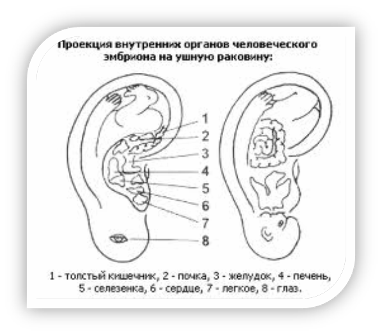 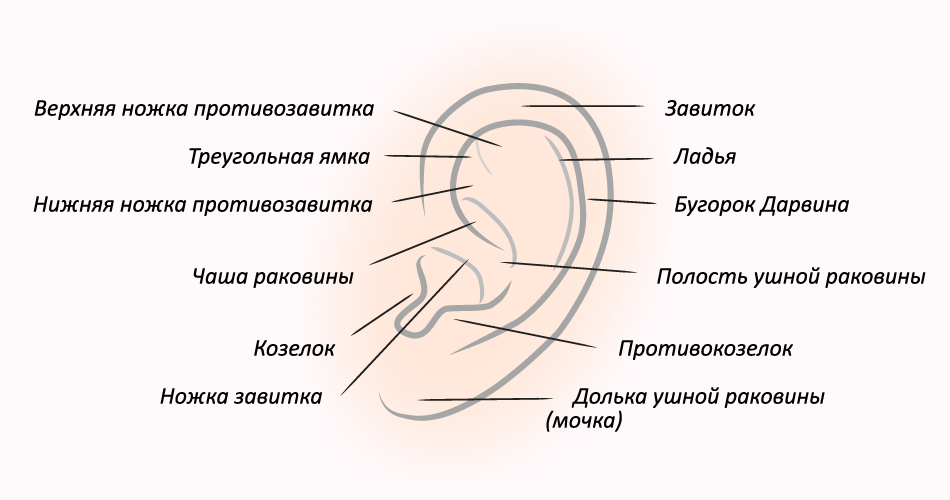 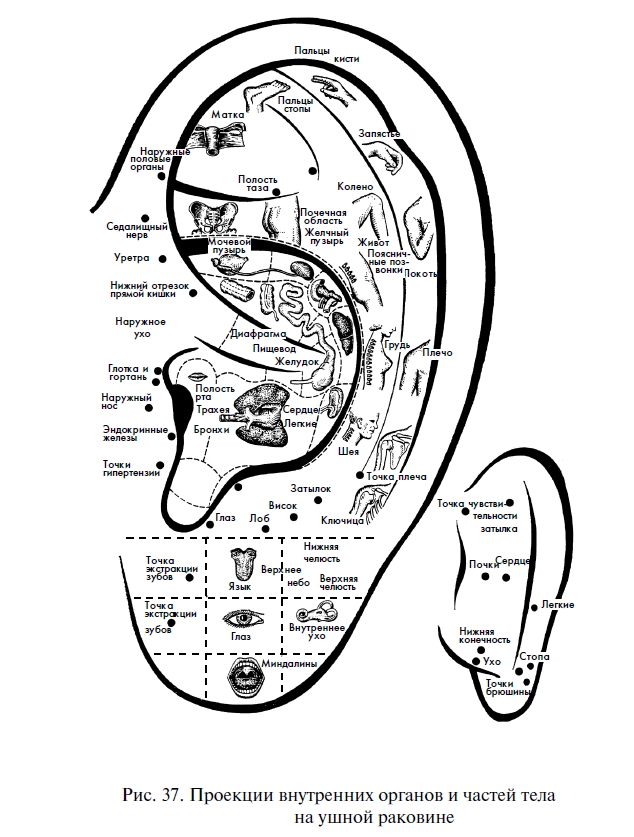 